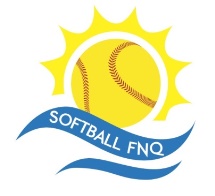 SOFTBALL FNQ INC.NOMINATION FORM – Non Management Committee.  I, ................................................................. hereby wish to nominate for the following position/s (please tick one or more) with  Softball FNQ Inc. for the …………………. season. I hold a current Blue Card and agree to provide a copy if appointed. Tick if yesRegistrar ⌂	  			Representative Coordinator ⌂Scoring Coordinator⌂		Coaching Coordinator⌂Umpire Coordinator⌂		Sponsorship Coordinator⌂Blue Card Officer ⌂			Events Committee ⌂Facilities Committee ⌂		Development Committee⌂Fixture & Grading Committee ⌂ Volunteer Coordinator ⌂If there is insufficient space to write qualifications, please attach further details. Mr, Mrs, Ms, Miss: .................................................................................................................................Phone.......................................................................................................................Email........................................................................................................................Qualifications Experience .................................................................................................................................................................................................................................................................. .......................................................................................................................................................................................................................................................................................................................................................................................................................................................................................................................................................................................................................................................................................................................................................................................................................................................................................................................................Signature......................................................   Date:...............................................THIS FORM IS TO BE FORWARDED TO THE SOFTBALL FNQ SECRETARYcairnssoftball@hotmail.com 